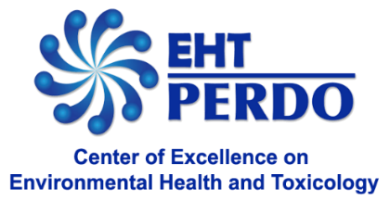 International Conference on 
Environmental Pollutants and Toxicants Affecting Health: 
Collaborative Efforts for Improving Quality of Life Organized by the Center of Excellence on Environmental Health and Toxicology(Program: Hub of Talents in Environmental Health, with support of the National Research Council of Thailand - NRCT)June 19 - 21, 2024at the Convention Center, Chulabhorn Research Institute, Bangkok, ThailandREQUEST FOR A BRIEF BIOGRAPHYBrief Statement (e.g. education, field of interest, and distinction)Thank youName:Insert 
PhotoPosition:Insert 
PhotoAffiliation:Insert 
PhotoInsert 
PhotoCountry:Insert 
Photo